Портфолиоучителя информатики ГУО «Средняя школа № 45 г.Витебска» Киселёва Надежда Владимировна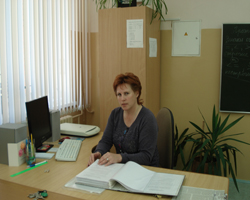 Общие сведения  Ф.И.О. Киселёва Надежда Владимировна  Дата, год рождения 06.02.1973 Место работы  ГУО «Средняя школа №45 г.Витебска»   Образование / специальностья  высшее,  учитель математики и  информатики  Место учебы  ВГПИ  им. С.М.Кирова  Общий стаж работы  19 лет  Стаж педагогической работы  19 лет  Учебная нагрузка  22 часа  Квалификационная категория    перваяКурсы повышение квалификации          2001г. (ИПК, г.Витебск, «Использование компьютерных    технологий»)  2003г. (г.Минск, Республиканский центр Интернет-образования «Интернет-технологии в образовании»)  2008г. (г.Минск, АПО,  «Теория и методика преподавания информатики»)  2009г. (г.Минск, АПО,  «Информационные технологии»)  2014г. (ИРО, г.Витебск, «Учебная программа повышения квалификации учителей информатики»)Поощрения 2005г. Почётная грамота отдела образования администрации Первомайского района г.Витебска2008г. Почётная грамота Администрации УО «ГОСШ №45 г.Витебска»2010г. Почётная грамота Администрации УО «ГОСШ №45 г.Витебска»2014г. Почётная грамота ВИТЕБСКОГО ГОРОДСКОГО ИСПОЛНИТЕЛЬНОГО КОМИТЕТА ОТДЕЛА ОБРАЗОВАНИЯ, СПОРТА И ТУРИЗМАНаучно-методическая деятельностьУчастие в научно-практических конференцияхКаждый год готовится отчет о педагогической деятельностиУчастие в семинарахВнеурочная деятельность по предметуРезультативность  (2009-2010 учебный год)Районный конкурс "Юный пользователь"Савченко Екатерина 6б класс -1 категория.Учитель Киселёва Н.В.Орлик Кристина 6б класс -1 категория.Учитель Киселёва Н.В.Республиканский конкурс по информатике "Инфомышка".Учащиеся  приняли  активное участие в конкурсе и показали неплохие результаты. Одно призовое местоОбластной конкурс мультимедиа  "Гераічныя шляхі Віцебшчыны".Адодин Валерий 10б класс, Аверченко Никита 10б класс, Сандюк Антон 10б класс - 1 место.Учитель Киселёва Н.В.      (результаты на сайте www.centers.by)Результативность  (2010-2011 учебный год)Районный конкурс "Юный пользователь"1 категория Куксевич Дарья 6б класс 3 категория Тарасенко Николай  6б класс Научно-практическая конференция. 3 категория Адодин Валерий 11б класс, Аверченко Никита 11б класс, Сандюк Антон 11б класс. Республиканский конкурс по информатике "Инфомышка".Учащиеся  приняли  активное участие в конкурсе и показали неплохие результаты. Результативность (20011-2012 учебный год)  Республиканский конкурс по информатике "Инфомышка".Учащиеся  приняли  активное участие в конкурсе и показали неплохие результаты.Районный конкурс "Юный пользователь".1 категория Казначеева Юлия 6А 3 категория Короткина Анастасия 6Б Городской конкурс юных информатиков в рамках акции  «Я люблю тебя, Беларусь» 2 категория Шафранская Яна 6В        Результативность (20012-2013 учебный год) I тур республиканской олимпиады 1 категория  Евневич Владислав 7бРайонный конкурс "Юный пользователь".2 категория Никонорова Екатерина 6б3 категория  Кособуцкий Александр 6е3 категория Капытко Евгений 6бРеспубликанский конкурс по информатике "Инфомышка".Учащиеся  приняли  активное участие в конкурсе и показали неплохие результаты. Результативность (20013-2014 учебный год)Районный конкурс "Юный пользователь"3 категория Адамов Тимур 6д3 категория  Винницкая Алина 6жРайонный конкурс "Графический дизайн"1 категория Проровская Яна 8гРеспубликанский конкурс по информатике "Инфомышка".Учащиеся  приняли  активное участие в конкурсе и показали неплохие результаты. Тема по самообразованию  «Создание электронных разработок для проведения уроков информатики»План самообразования:Цель. Систематическое повышение своего профессионального уровня. Задачи. - совершенствование теоретических  знаний, педагогического мастерства участников образовательного процесса;
- овладение новыми формами, методами и приемами обучения и воспитания детей;
- изучение и внедрение в практику передового педагогического опыта, новейших достижений педагогической, психологической и других специальных наук, новых педагогических технологий,  развитие инновационных процессов.2.Этапы работы над темой самообразования Ожидаемые результаты  повышение качества преподавания предмета;        разработанные или изданные методические пособия, статьи, учебники, программы, сценарии, исследования;        разработка новых форм, методов и приёмов обучения;        доклады, выступления;        разработка дидактических материалов, тестов, наглядностей;        выработка методических рекомендаций по применению технологии;        разработка и проведение открытых уроков по собственным, новаторским технологиям;        создание комплектов  педагогических разработок;  обобщение опыта по исследуемой теме.
План работы  учителя Киселевой Н.В.над темой по самообразованию  «Создание электронных разработок для проведения уроков информатики»на 2013-2014учебный годОтчёт по теме самообразования за 2013-2014 учебный годПодготовила учитель информатики Киселёва Надежда ВладимировнаУчитель  информатики должен быть в курсе последних изменений в педагогической науке и практике,  пополнять свои знания. 	Для школы нужен учитель, способный овладеть новыми образовательными технологиями в обучении. Самообразование учителя есть необходимое условие профессиональной деятельности педагога. Общество всегда  предъявляло, и будет предъявлять к учителю самые высокие  требования. Для   того чтобы учить,  нужно знать больше, чем учащиеся.       Для самообразования учителя необходимы такие источники информации как СМИ,  Интернет, информация на различных носителях, семинары,   мероприятия по обмену опытом,  курсы повышения квалификации,  круглые столы, дистанционнное обучение. Перечисленные источники знаний одновременно способствуют как личностному, так и профессиональному росту.   Электронное средство обучения – программное средства, в которых отражается некоторая предметная область, в той или иной мере реализуется технология её изучения средствами информационно-коммуникационных технологий, обеспечиваются условия осуществления различных видов деятельности. Использование электронных средств обучения в образовательном процессе значительно влияет на формы и методы представления учебного материала, характер взаимодействия между обучаемым и педагогом,  и, соответственно, на методику проведения занятий в целом. Вместе с тем ЭСО не заменяют традиционные подходы к обучению. А значительно повышают их эффективность. Главное для педагога – найти соответствующее место ЭСО в образовательном процессе.                                                                                                     Организация контроля учебной деятельности является достаточно важным и трудоёмким вопросам процесса обучения. Компьютерное тестирование позволяет облегчить работу преподавателя по проверки результатов тестирования и также разнообразить возможности использования педагогических тестов в плане реализации индивидуального подхода в обучении и дифференциации.Использования компьютерных технологий на уроках информатики дает возможность учителю оперативно сочетать разнообразные средства, способствующие более глубокому и осознанному усвоению изучаемого материала, экономит время урока, насыщает его информацией. 
    Опыт использования электронных разработок показал: учитель освобождается от массы рутинной работы,  повышается интерес учащихся к работе, развивается алгоритмический стиль мышления, учит действовать вариативно.Могу выделить некоторые приемы применения электронных разработок:
- При изучении нового материала позволяет иллюстрировать разнообразными наглядными средствами. - При проведении устных упражнений дает возможность оперативно предъявлять задания и корректировать результаты их выполнения. - При проверке  самостоятельных и домашних работ обеспечивает наряду с устным визуальный контроль результатов.     Использование информационных технологий даёт возможность создавать и использовать в учебном процессе мультимедийные презентации (PowerPoint), использовать электронные таблицы для построения и оформления диаграмм и графиков различных типов, анализа данных и построения сводных отчётов, создавать тесты.
    Современный обучающийся уже не тот, что был прежде. И без принятия мысли о том, что современное образование невозможно без использования электронных разработок учитель не сможет дать обучающемуся те знания, которые будут необходимы ему.  
При изложении нового материала я разрабатываю послайдовое сопровождение урока (PowerPoint). Использование тестов позволяет разнообразить процесс закрепления и контроля полученных знаний обучающимися, как уже говорилось ранее. Обучающиеся сами могут разрабатывать такие тесты по предложенному алгоритму, что позволит разнообразить способ выполнения домашних заданий, так как в процессе работы они вынуждены будут изучить материал, выделить основное, сформулировать вопросы и найти к ним ответы.ЭтапыСодержание работыСроки1. ДиагностическийОпределение темы, знакомство с передовым педагогическим опытом, наработанным коллегами в городе, регионе, стране; сбор библиографии по данной теме; постановка целей и задач2-й годработы надтемойII. Прогностический1. Определение цели и задач работы над темой.2. Разработка системы мер, направленных на решение проблемы.3.Выбор теоретического материала, практических методов; формирование научной основы будущей работы4. Прогнозирование результатов2-й годработы надтемойIII. Практический1.Адаптация теоретического материала к конкретной ситуации (классу, предмету); апробирование на практике выбранных методов; мониторинг, анкетирование 2. Создание собственных наработок в русле выбранной темы с опорой на теоретический материал; апробация, коррекция, отслеживание результативности, рекомендации3. Внедрение ППО, системы мер, направленных на решение проблемы4. Формирование методического комплекса.5. Корректировка работы2-й год; (3-й), (4-й)IV. Обобщающий1. Подведение итогов.2.Систематизация материала по теме, обобщение, оформление в виде творческой работы, рецензирование научным руководителем, подготовка к защите 3.Оформление результатов работы по теме самообразования.4. Представление материалов3-й год, (4-й), (5-й)V. Внедренческий1. Использование опыта самим педагогом в процессе дальнейшей работы.2. Распространение педагогического опытаВ ходе дальнейшей педагогической деятельности№Направление деятельностиСрокиОтметка
о выполнении1 Выбор темы и обоснование. Постановка целей и задач. Определение этапов работы.Август+2 Составление плана работы над темойСентябрь+3 Составление списка литературы по темеСентябрь+4 Изучение методической и научной литературы, публикаций в журналах по теме В течение года+5 Конспектирование статей научно-методической литературы, составление алгоритма деятельностиВ течение года+6 Посещение уроков коллег с целью изучения опыта использования современных педагогических и компьютерных технологий в учебной деятельностиВ течение года+7 Разработка плана подготовки учащихся к  олимпиадам и конкурсамСентябрь+8 Мониторинг педагогической деятельности /анализ результатов успеваемости, олимпиад, конференций/В течение года+9 Подготовка выступлений на заседания кафедрыПо плану
работы кафедры+10 Участие в предметной неделеапрель+11 Систематизация материалов по теме «Создание электронных разработок для проведения уроков информатики»Апрель+12 Самоанализ педагогической деятельности. Отчет о проделанной работе по самообразованию на заседании методического объединения+